FAITH CHRISTIAN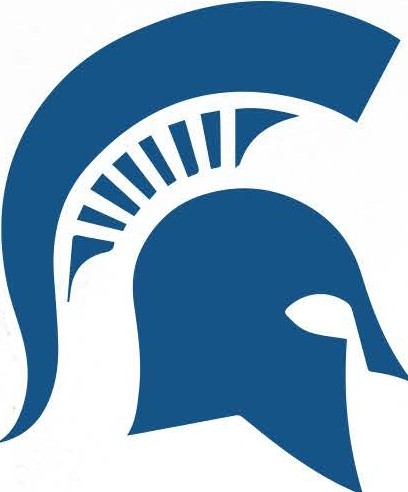 School2020-2021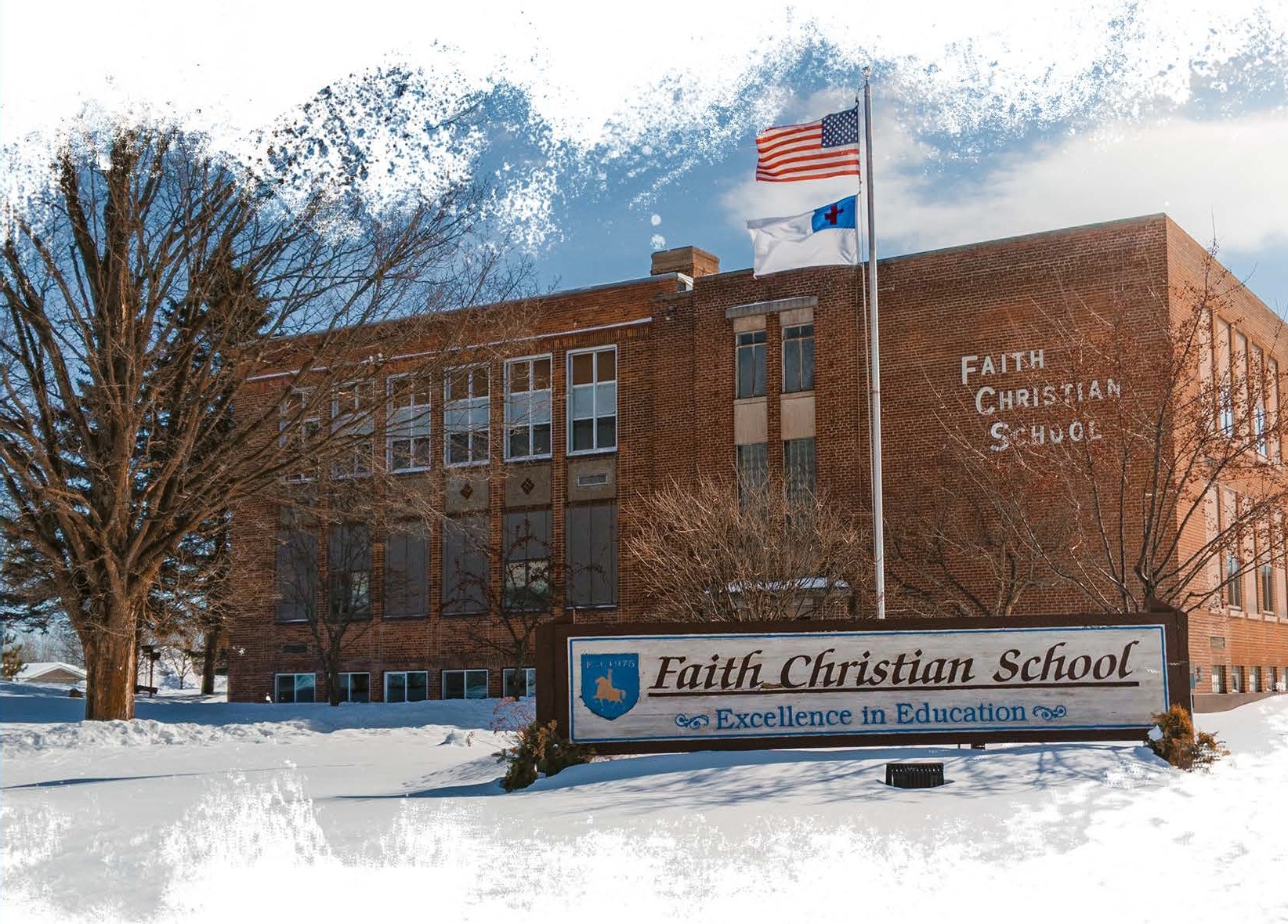 CATALOGEXCELLENCE IN EDUCATION SINCE 1975TABLE OF CONTENTSFaith Christian School Calendar 2020-2021August24 – 28	Teacher In-Service	Drop-In Day for Parents & StudentsSeptember1	1st Day of School7	No School: Labor DayOctober	2	1st Quarter Progress Reports8 – 9	No School: Teacher’s Convention26	No School: Teacher In-Service30	End of 1st QuarterNovember5	Noon Dismissal: Parent Teacher Conferences from 1:00 – 4:006	Parent Teacher Conferences from 3:30 – 6:0013	Appreciation Banquet24	Noon Dismissal: Thanksgiving Break 25 – 27	No School: Thanksgiving BreakDecember4	2nd Quarter Progress Reports18	Noon Dismissal: Christmas Program23 - 31	No School: Christmas BreakJanuaryNo School: Christmas Break	School Resumes21	End of 2nd Quarter22	No School: Teacher In-Service29	2nd Quarter Report CardsFebruary19	3rd Quarter Progress Reports26	No School: Teacher In-ServiceMarchAprilMayJune12	No School K – 6th Grade: 7th – 12th Grade WACS Fine Arts Meet15 – 19 	No School: Spring Break1	End of 3rd Quarter2	No School: Good Friday9	3rd Quarter Report Cards12 – 13 	Parent Teacher Conferences by Appointment23	No School K – 2nd Grade: Elementary WACS Fine Arts Meet27	Spring Concert and WACS Awards Night30	4th Quarter Progress Reports28	Last Day K4 / K5	Kindergarten Graduation	No School: Memorial Day4	Last Day 1st – 12th Grades	Senior Graduation7 – 9 	Teacher Out-ServiceIntroductionMission StatementFaith Christian School has a passion to prepare students for informed, consecrated, mature, and zealous Christian living in all spheres of life.School Motto“Preparing Youth for Time and Eternity”Background and PhilosophyFaith Christian School was founded in 1975. It offers a full range of training from preschool through high school. The school is a ministry of First Baptist Church and Section Eight Baptist Church who realize the importance of having an academic program centered around the Word of God.The goal of the educational program is to cause the student to analyze all situations with regard to God’s Word and to act in accordance with scriptural principles. FCS desires to see each young person live a full and fruitful life to the glory of God. The Christian view of life and education, as clearly outlined in the Bible, has God and Christ at its head andcore. The Bible informs us that the fear of the Lord is the beginning of knowledge. (Proverbs 1:7)Basic academic subjects are emphasized and the curriculum is designed to lead to a mastery of essential skills and abilities. Many opportunities are given for a developed appreciation in all realms of learning: Bible, English, Math, Foreign Language, Science, History, Physical Education, and several electives. Faith Christian School differs from public schools and secular private schools as a Biblical philosophy of education is embraced in every classroom. The faculty is composed of dedicated, trained teachers who feel that teaching in a Christian school is their calling in life. Each staff member views the school as a personal ministry.MembershipFaith Christian School is a member of the Wisconsin Association of Christian Schools (WACS) and the American Association of Christian Schools (AACS). The membership dues are based on enrollment and are paid with a portion of the registration fee. Benefits include teacher convention, athletic tournaments, and fine arts competitions. These organizations also provide valuable information and alerts regarding state and federal legislation that could impact our school.Accreditation / Wisconsin School ChoiceFaith Christian School is fully accredited through the Wisconsin Association of Christian Schools (WACS).  WACS is an approved accrediting entity by the Wisconsin Department of Instruction (DPI).  In order to participate in the Wisconsin Parental Choice Program (WPCP), private schools must meet accreditation requirements.  Accreditation is a process of review and appraisal that schools undertake to validate their quality of education, verify that they are striving for excellence, and ensure that they are managed with a high standard of governance and leadership.  To achieve this accreditation, FCS engages in continuous school improvement, reports annual progress to the accrediting agency, and undergoes an extensive external review visit every five years from representatives from the accrediting agency.School Phone Number:  920-897-3380School Office Email:  fcs@faithcs.orgAdministrator Email:  fcschool@plbb.usSchool Website:  www.faithcs.orgStatement of FaithThe Bible: We believe in the verbal plenary Word of God; that the sixty- six books in our Bible were divinely given wholly without error in their origin and that we have today a faithful copy which is the absolute authority for our faith and practice (II Tim. 3:16).God: We believe that there is one true God, eternally existent in three persons: Father, Son, and Holy Spirit.Lord Jesus Christ: We believe in the deity and pre-existence of our Lord Jesus Christ, in His virgin birth, in His sinless life, in His miracles, in His vicarious and atoning death through His shed blood, in His bodily resurrection, in His ascension to the right hand of the Father, in His present intercessory ministry and His personal return in power and glory.The Holy Spirit: We believe in His personality, pre-existence, and deity; and His work in each believer, regenerating and indwelling that person’s life to make possible a life of obedient service and trust in  the will of God.Man: We believe in his direct creation in the image of God, his subsequent fall into sin resulting in spiritual death, and the necessity of salvation so that he can be alive spiritually (II Cor. 5:17)Salvation: We believe in a complete and eternal salvation by God’s grace alone received as the gift of God through faith in the Lord Jesus Christ and His finished work on the cross.The Church: We believe in the one true church, the body and bride of Christ composed of all born-again believers of the present age, and the organization of its members in local churches for worship, for the observation of the ordinances, for edification of the believers, and for the world wide propagation of the gospel.Christian Life: The Christian life is a life of righteousness, good works, and separation unto God from the evil ways of the world with guidance from the Bible and strength from the Holy Spirit, resulting in the fruit of the Spirit. The goals are to mature personally, to build up other Christians in the faith, and to lead unbelievers to Christ.Satan: We believe in his existence, and personality as the great adversary of God and His people, his judgment by God, and final doom.Second Coming: We believe in the imminent, personal, and visible return of Christ in power and glory.Future Life: We believe in the conscious existence of the dead, the resurrection of the body, the judgment and reward of believers, the judgment and condemnation of unbelievers, the eternal life of the saved, and eternal punishment of the lost.Marriage & Sexuality: We believe marriage is sanctioned by God to join one man and one woman in a single, exclusive union. We believe God intends sexual intimacy to occur only between a man and a woman who are married to each other.Admission and RegistrationFaith Christian School was formed to provide a Christian atmosphere in the academic world. Our admissions policies are set up to conform to that purpose. Parents wishing to obtain information about the school and its programs or to enroll their children should contact the school office.Nondiscriminatory PolicyFaith Christian School of Coleman, Wisconsin admits qualified students of any age, sex, race, color and national origin to all rights, privileges, programs and activities generally accorded to students at this school.Registration ProcessParents of students enrolled in Faith Christian School must sign the “Parent’s Pledge” and fill out an application. Students in grades 7-12, as well as their parents, must sign the “Standard of Conduct” form. These forms are found in the school’s admission packet.Parents and prospective students must make an appointment to meet with the administrator.A new student is accepted into our school on the basis of former records or entrance and placement tests and after meeting the entrance qualifications. Upon acceptance, the family will receive a packet of necessary forms for file information, immunization records, etc.A list of needed classroom supplies will be provided. As a private school we reserve the privilege of setting and maintaining our own standards  of student conduct, dress, and scholarship. The school reserves the  right to refuse admittance and to suspend or expel any studentwho has violated the standards set down by the school board, this catalog, or other rules of conduct defined by the administration. The administration reserves the right of not defining the criteria or reason when applicants are not accepted. A child must be 4 by September 1st to enter preschool, or 5 by September 1st to enter kindergarten.FeesRegistrationThe registration fee is due when the parent submits the student application to Faith Christian School. The fee covers the cost for transfer and establishment of student records, an insurance policy for student accidents, and the cost of material and equipment necessary in classroom preparation for each student being enrolled. To receive the discount the re-enrollment form or application must be turned in by June 15th. The fee schedule is as follows:Registration Fee per student per year...........................................................................................................................until  June  15 $200.00...........................................................................................................................after June  15 $250.00Book Fee per student per year (by September 1st)	$200.00*K4/K5 book fee	$100.00TuitionThe following is the schedule of tuition rates per child for the 2020-2021 school year.Tuition is based on either a ten or twelve month schedule beginning August 15. Tuition payments are due by the 15th of each month.Monthly payments for personal obligations which are not paid in full by the 25th of the month will be subject to a $10 per account, per month, late fee. Parents who withdraw their children after the 15th of a month, including August, will be responsible for that month’s tuition. Tuition will be refunded for any future month paid. If a monthly payment is missed, a letter will be sent indicating the need for regular payment. If no payment is received for a second consecutive month, a letter will be sent notifying the family that their children will not be admitted to class after the fourteenth of the following month unless payment is made or written payment arrangements are made with the school board.Special Tuition Rate for New FamiliesThe school is offering a special rate for first time families. Parents that have never enrolled a student at FCS will receive 50% off tuition the first year and 25% off tuition the second year. This does not apply to foreign exchange students.Athletic FeeThere is a $50 fee (per sport) for students wishing to participate on a sports team in grades 7th-12th. This money helps to pay for referees, tournament fees, and travel expenses.Family Recruitment DiscountA family can earn 1 month of FREE tuition for one child, for each student that they recruit to join FCS. The eligibility for this discount will be determined once the new family has enrolled their child or children.ScholarshipsSome scholarships are available. Please speak to the school administrator.General InformationAbsence PolicyFor Absences Due to Illness: When a student is absent because of illness, the student will have three days to make up the first day’s work and one day for each additional day absent (2 days absent =4 days to make up the work). Make-up work not handed in on time without reasonable excuse will be given half credit. It is the student’s responsibility to hand work in on time.For Absences with Prior Knowledge: If the student has prior knowledge of an absence, the student is responsible to communicate with the teacher(s) concerning work that will be missed. Homework, Tests, Quizzes, Projects, should be completed prior to leaving or upon returning. (Unless other arrangements have been made with teacher)For Emergency Absences Other Than Illness: The student will have one day for each day missed to complete all missed work.Early Dismissals: If a student must leave before the close of the day, he must present a written note to the office from his parents. This note must be presented to the office before first hour and an early dismissal form will be filled out. The student will give this form to the teacherto sign at the time of departure. Students must sign in and out at the office. Assignments will be due as scheduled. Students who leave school without permission may be suspended for up to three days.Early dismissal forms for doctor or dental appointments or any other reason are to be obtained from the school office. The teacher will dismiss the student from class at the time stated on the slip. We require all kindergarten and elementary students to wait in the school office until they are picked up. The administration requests that appointments on a school day be made for the late afternoon when possible.Lunch period will be the time of day that will be used to determine half day absences. Students who arrive before 10:00 a.m. will be tardy. Those arriving after lunch period will be counted as half day absent. Those leaving in the afternoon will be considered as having an early dismissal.If someone other than a parent is picking up your children, please informthe office. We want to take every precaution to protect our students.24 Hour Policy: A student who has been ill with a fever and/or vomiting, needs to be free from symptoms 24 hours before returning to school.Tardies: Students must be prompt in getting to school. They should be in     the building no later than 7:55 a.m. Students arriving after 8:00 a.m. aretardy and should report to the office for a late slip. Students who arrive late due to bad weather, road conditions, or bus problems will receive an excused tardy. A note from the parents, explaining the reason for being tardy, will be required to have any other tardy excused. However, if the reason for being tardy is questionable, the tardy may remain as unexcused (such as “oversleeping”). An accumulation of three unexcused tardies will be treated as one unexcused absence. An unexcused absence will result in the student receiving zeros for all homework and quizzes for that day. If a student is detained in a class by a teacher, he should receive a hall pass from that teacher. Tardiness to an individual class will be handled by the classroom teacher.Assemblies and ChapelOne of the advantages of Christian education is the opportunity to have a weekly chapel service. A chapel service is held Wednesday mornings for all students and staff. The chapels include a time of weekly announcements, singing praise songs, and challenge from God’s Word. The students should bring their Bible to Chapel. Periodic assemblies are also scheduled for pep rallies, special speakers, etc.AttendanceIn order to take complete advantage of our educational program, a child must be regular in attendance. Excessive absenteeism willinvariably affect the grades of any child. Therefore, your assistance in keeping absences to the absolute minimum will greatly enhance your child’s opportunities for a better education. Family trips and vacations should be scheduled when FCS is not in session. Wis. Stat. sec. 118.16 (1)(a) & (c) states that “a student qualifies to be habitually truant when he/ she is absent without an acceptable excuse all or part of five or more days in a school semester.” A student who misses more than twenty(20) days during the school year will find his promotion at the end of the school year in jeopardy. A student will not be permitted to attend or participate in any extracurricular activity if he is absent during the day of the activity. The school asks that absences result only from personal illness or special/emergency situations. The parents must notify the office by 8:20 a.m. if a student will be absent that day. A note of explanation is due the day the student returns to school. This note is to be brought to the school office and exchanged for an admittance slip which will give permission to return to class. This form also has a section for the teacher to write missed assignments.AwardsElementary: We believe that what you honor, you will produce. Awards are given in elementary to encourage attendance, academics, and spiritual development. Other awards will be presented in a special ceremony near the end of the school year. Individual classroom teachers may award students for special achievements as determined by the faculty handbook and administration.Secondary: Awards are given for recognition of Honor Rolls as well as various academic, athletic, and fine arts achievement. Concentration will be upon the Highest Honors, High Honors, and Honor Roll. In special cases the Tony Merkt & Peter Wilcox Christian Characterand Leadership Award is presented to a high school student who demonstrates humility, service, and integrity.BibleBible is an essential subject at Faith Christian School for students in all grades.From its pages beam forth a crystal clear light for life’s pathway and therein is revealed the only hope for the life to come. A Christian school is privileged to use this most important tool in the work of character building, which is perhaps the most necessary task of a school. It far excels all other courses offered in this school in laying a sure foundation of moral and spiritual values in a day of moral decay and spiritual apostasy. Without a working knowledge of the Bible, students can hardly be considered educated in the truest sense.*Each student will need an English Standard Version (ESV) of the Bible.CorrespondenceWeekly, a copy of the “Conqueror News” will be emailed giving important announcements and details of the school.If you need to give the teacher a message, please send a note with your child. If you need to have a conference with the teacher, please send a note with your child or call the school office to set up an appointment. The teacher will return your call to confirm the time.Daily ScheduleHalf Day K4/K5	8:00 a.m. – 11:15 a.m.Full Day K4/K5	8:00 a.m. – 3:10 p.m.Grades 1-12	8:00 a.m. – 3:10  p.m.Please have your child arrive no earlier than 7:40 a.m. and remain no later than 3:25 p.m. After 3:25 p.m., there is no supervision. Remaining students must wait in the library or outside the school door. The school office is open from 7:30 a.m. to 3:30 p.m. each school day. The office may close early on early dismissal days. We request that parents do not accompany their children to the classroom doors in the morning, nor pick up their children at the classroom doors in the afternoons. If you should need your child before school is dismissed, please contact the school office. After school, a teacher takes the students to the dismissal areas where the children may be picked up. All parents with students enrolled in half-day kindergarten will need to provide their own transportation at dismissal time.Discipline SystemBullying/Harassment: Harassment or bullying means any intentional verbal, written, or physical act (including electronically transmitted acts) that causes physical hurt or psychological distress. It includes but is not limited to: physical violence, threats, unwanted teasing, intimidation, public humiliation, gossip, spreading rumors, social exclusion, cyber bullying, and destruction of property.When a student believes he/she is being bullied or sees another student being bullied, he must immediately inform a teacher or office staff. Faculty and staff will share the information with the administrator. The administration will attempt to find the facts andhold all parties responsible for their actions. Because there are different levels of bullying and harassment, the individuals will have to trustthe administration (and the school board in serious situations) as to the level of discipline to be applied. Incidents will be documented and parents will be informed. The administration (and school board, if necessary) will fairly discipline offending students and continue tomonitor conduct to prevent further bullying, harassment, or retaliation.Cheating: On the first offense of cheating the student should receive a zero on the work he/she cheated on. The teacher will communicate with the parent. A second offense will be handled in the same manner except the administrator will contact the parents. The third offense, demerits may be issued by the School Board.Detention: After school detention will be appropriate for some behavior problems or for academic work that the student failed to complete. Detention can be issued by a classroom teacher or by the office. A one-day notice will be given so that the students may have opportunity to inform their parents and make arrangements for transportation after the detention. A detention will not be morethan one hour per day. A detention hall will be available each school day except Wednesday, unless requested by the parent. The parents and administrator will be notified of the detention by filling out the “Discipline Notice”. The parent’s receive, sign, and return the white copy. The administrator gets the yellow copy and the teacher keeps the pink copy.Demerits may be given for more serious offenses. Demerits will be issued only by the administration and the discipline committee of the school board. Students at Faith Christian School are expected tomaintain the highest standards of behavior at all times. Failure to comply with the “Standard of Conduct” as established by the administration will normally result in the issuing of demerits. Upon receiving the following number of demerits, the stated action will be taken.Total Demerits:10 A notice will be sent to the parents to inform of the situation and the administrator will review the student’s discipline.20 The student will be put on automatic probation and suspended (out of school) for one or more days with unexcused absences.25 After administrative and board consideration, the student is subject to expulsion.Suspension Policy: The removal of a student from school for 1-10   school days. During this period, the student is expected to complete all academic assignments, but may not attend or participate in any school activities without the specific permission of the administrator. Parents are expected to assure appropriate supervision and work in partnership with the administrator to both restore the student’s relationship at school and establish behavioral expectations for the student’s returnto school. Suspension is the last warning prior to dismissal from school.A suspension will result from any serious infraction of school rules or standards. In the event of a suspension, the student will not bepermitted to participate in or attend any school related activities until the suspension is complete. The student is responsible for all class material covered during the suspension day(s) and is required to make up the homework and class work for ½ credit. However, tests, quizzes, and major projects can be made up with NO grade reduction.Expulsion Policy: Expulsion is the removal of a student from school for the remainder of a semester or school year. Because attending Faith Christian School is a privilege and not a right, any student who violates school rules or standards is subject to expulsion. A student may be expelled from the school after other disciplinary procedures have failed or when major moral or social offenses have been committed. Causes for expulsion could include, but are not limited to the following: A pattern of continued willful disobedience, misconduct, or disrespect; the use, distribution, or possession of drugs, alcohol, tobacco; apattern of speech or conduct that undermines the morals of other students.Dress Code: God desires that we glorify Him in all things. Even the manner in which we dress can honor God or bring shame to His name. We realize that the Bible does not specifically tell us how we should dress or how our hair should be cut, but it does give us principlesto follow. With these principles in mind, we have set institutional standards that we believe will honor the Lord and help our student body have an appearance that will be modest, conservative, neat, and distinctively Christian. We are not saying that a Christian who fails to meet this standard is sinning, but rather that FCS students should meet this standard to help the teachers and administration be consistent intheir enforcement. At Faith Christian School we uphold dress standards that we feel will help insure a good appearance conducive to the    setting of a Christian school. Above all, we want to be balanced in our approach to allow students and parents as much freedom as possible within the parameters that will maintain an appropriate environment.   In dress, as well as doctrine, the Christian is to “examine everything carefully; hold fast to that which is good; abstain from every form of evil.” (I Thessalonians 5:21,22)The dress code applies to the entire school day, unless permission is granted by the administrator. The administration reserves the right to determine whether the student’s dress and appearance is proper. It is understood that the school may take necessary action to correct any student failing to meet these standards.Guiding Principles from Scripture:Modesty (I Timothy 2:9; II Timothy 2:22)Identification with the Lord and not the world (I Timothy 4:12;Romans 12:1-2; I John 2:15-16; Hebrews 11:14)Distinctively male and female (Deuteronomy 22:5; I Corinthians 11:14,15)Girls:K – 4th grades: Female students are to wear conservative pants, jeans, leggings, capris, dresses, or skirts with an appropriate top, shirt, or sweater. Pants, leggings, or capris are not to be excessively tight   fitting. Skirts and dresses are to be worn to the top of the knee withshorts or leggings underneath for modesty during playtime and recess. Any slits in a skirt or dress must be closed at the top of the knee.Shirts may have printing or messages so long as they are not offensive to Christian beliefs or principles. Tops may have hoods. Fleecevests, sweatshirts, or light jackets are allowed to be worn indoors. Appropriate shoes should be worn at all times. This would include sneakers, shoes, and leather sandals. The same pair of shoes may not be used for P.E.5th – 12th grades: Female students are to wear conservative pants, jeans, capris, dresses, or skirts with a blouse top, shirt, or sweater.Skirts and dresses are to be worn to the top of the knee. Any slits in a skirt or dress must be closed at the top of the knee. If leggings (or similar style) are worn, the dress/skirt/sweater must be to the topof the knee in length. All tops should not show cleavage or straps.  Shirts are not to have printed pictures or writing on them. FCS spirit apparel (T-shirts & sweatshirts) may be worn on regular school days. Tops may have hoods, and shirt length must cover the belt line at all times. Hooded sweatshirts, fleece vests, and light jackets may be worn indoors during colder months over approved dress. Appropriate shoes should be worn at all times. This would include sneakers, shoes, andleather sandals. The same pair of shoes may not be used for P.E.All girls may not wear: Sweat pants, camouflage pants, spaghetti strap tops, tank tops, beach style flip-flops, or slippers. Clothing should not have rips, tears, or holes. Girls should not have extreme hair styles/ coloring, excessive makeup, tattoos, or body piercing (except for ears).Boys:K – 4th grades: Boys are to wear neat, clean, long pants (including jeans, khakis, cargos, and dress pants) with a sleeved shirt, sweater, or sweatshirt. Pants should not have excessive rips, tears, or holes.Belts are not required. Collared shirts are not required. Shirts may have printing or messages so long as they are not offensive to Christian beliefs or principles. Shirts may have hoods. Vests, sweatshirts, or light jackets are allowed to be worn indoors. Appropriate shoes should be worn at all times. This would include dress, casual, or athletic shoes.The same pair of shoes may not be used for P.E.5th – 12th grades: Boys are to wear neat, clean, long pants (including jeans, khakis, cargos, and dress pants) with a fold-over collared shirt. Belts are to be worn with pants designed for that purpose. Shirts should be kept buttoned, except the top button. Shirts are not to have printed pictures or writing on them. FCS spirit apparel (T-shirts & sweatshirts) may be worn on regular school days. Hooded sweatshirts, fleece vests, and light jackets may be worn indoors during colder months over approved dress. Appropriate shoes should be worn at all times. This would include dress, casual, or athletic shoes. The same pair of shoes may not be used for P.E. Boys hair must not exceed the middle of the ear and should be off the collar in the back. Side burns are to be no longer than to the bottom of the ear, and hair combed forward should not be below the eyebrows. All facial hair is to be clean shaven.All boys may not wear: Sweat pants, camouflage pants, flip-flops, sandals, extreme hair styles/coloring, hats, earrings, body piercings, tattoos, or makeup. Clothing should not have rips, tears, or holes.Emergency School ClosingsAny announcement that Coleman Public Schools will be closed will also mean that FCS will be closed. Faith Christian School closings will be   listed on TV channels 2, 5, 11, & 26.Fire Drill/Tornado LocationPeriodic fire drills are required by state law. Diagrams are posted in each room giving evacuation routes to follow in case of an emergency. Students will be instructed in safety procedures. Drills will be conducted periodically throughout the year.Grade Placement & PromotionIt is vital that a student in grades K-8 be prepared to do well in the next grade. Receiving “D’s” and “F’s” on a report card give indication that grade promotion may not be in the best interest of the student. Repeating a grade may be the best alternative for a struggling student. Input from parents and teachers is considered before the administration makes the final decision. In grades 9-12 credits are based on semester grades. A student who fails a semester of a required class or a class that is foundational for a future class will need to repeat that semester in a subsequent year. Grade promotion is specified according to the total number of credits earned.Grading ScaleFaith Christian School uses the 4.0 grading scale in determining grade point averages for grades 7-12.Health PolicyIf a child becomes ill at school, the parents will be contacted. The sick room has a bed where the student can rest until taken home. Students need to have a note from their parents before any medication canbe given. Students must be current on all required immunizations as prescribed by the State of Wisconsin. Parents can choose to waive any vaccination when they have a personal or religious convictionagainst. Students entering kindergarten are encouraged to have an eye examination.Faith Christian School strives to provide a safe environment for all   of its students and staff. Therefore, any person found to have any communicable and potentially lethal disease will be subject to the following policy: Children re-enrolled at FCS, or who desire to enroll,who are diagnosed to be carrying any communicable and potentially lethal disease shall be given assistance in finding a Home School program.  They will not be permitted to enroll in regular FCS classes until they have been diagnosed as no longer carrying the communicable disease. This policy protects other students from becoming infected and protects the infected child from being exposed to additional illness. This policy is to apply to diseases such as, but not limited to, chicken pox, measles, acquired immune-deficiency syndrome (AIDS), etc. The policies presented also apply to students known to be infected with HTIV-III/IAV or testing positive for the presence of antibodies to the AIDS virus. The rationale behind this policy is there is currently no vaccine against AIDS nor any cure.Exposure to an AIDS carrier could result in contracting the deadly disease. FCS is sympathetic to children who contract the AIDS virus andtheir families but the safety of the student body must be ensured.All new students must have a physical examination once during their school years. Student athletes in grades 7-12 will need a bi-annual exam for athletic participation.HomeworkWe believe that homework is an integral part of the school program, and each student is given homework to aid him in advancing in his studies. Each student is expected to complete the homework assigned. Homework is given for drill, practice, and parental observation. We believe that most students require solid drilling to master material essential to their educational progress. Assigned homework affords parents the advantage of evaluating each student well in advanceof the standard reporting period. The homework assignments are an extension of the daily work covered in each class during the week. As parents check the homework assignments, they can better understand the student’s areas of greatest need and take necessary action to correct any problems. Generally, homework is limited onWednesday and during special meetings in the churches. In grades 1-3 the appropriate amount of homework for the average student will be about twenty minutes per night and in grades 4-6 about thirty minutes per night. Homework in junior and senior high will vary with the subject and student load. Homework that is turned in late will be given half credit unless a reasonable excuse is provided by the parent.InsuranceEach student has an accident policy purchased annually to cover injuries resulting from accidents. Coverage is for 12 months, 24 hours per day. The premium is included in the registration fee. The parent’s insurance is assumed to be the primary carrier. If you have any questions about specific areas of coverage by our insurance program, please contact the school administration.Lunch ProgramFaith Christian School provides clean, adequate lunchroom facilities for all students. The lunchroom offers microwaves and milk. The elementary students eat at 11:20 and the secondary students at 12:00. The elementary students have a snack break during their morning recess time. There is no other eating allowed (besides lunch time and elementary snack break) for any students. Eating candy and gum chewing are not allowed during the school day. The students are not allowed to leave the school during their lunch break. Students areexpected to bring sack lunches. We feel that our lunchroom is a service to the students, and we will seek to uphold and teach proper manners during the lunch period. A hot lunch meal is available periodically throughout the week.PatriotismPatriotism is the love and loyal support of a person for his country.This includes attachment to a country’s land and people, admiration for its customs and traditions, and devotion to its well being. The term “patriotism” implies praise and loyalty to one’s country and willingness to suffer even death in defense of a country’s freedom and good name.Our school endeavors to develop American patriotism in order to create an appreciation for the common memories, hopes, and traditions of our country.Progress Reports and Report CardsEvery week examination papers of the student’s work are sent homefor the parent’s observation. After the fifth week of each quarter a progress report is sent home. Report cards are sent home every quarter. Teachers are always eager to meet with parents by appointment to discuss the student’s progress.School BoardThe FCS school board is to be made up of members from First Baptist Church, Section Eight Baptist Church, and potential selections from like-faith churches. The senior pastor of each church is also a voting member by virtue of his position. The Board typically meets on the last Tuesday each month. Meetings begin at 6:30 p.m. and are open to thepublic during the general session. Anyone wishing to address the Board must be placed on the agenda by contacting the administrator by noon the day of the meeting.School OfficeThe school office hours are from 7:30 a.m. to 3:30 p.m. each school day. The office may close early on early dismissal days. During the summer, please call the school office to assure assistance. When coming to the school for any reason, please come first to the office and reception   area where the secretary will direct you to the proper individual. Please do not go directly to the classroom. Forgotten lunches, homework, messages, etc. may be left at the school office and will be deliveredto your child. Our school office is a business office and any student needing to call home for any reason during school hours must get permission first from a teacher, the secretary, or administrator.  In case of illness or emergency, a student may contact the school office, and the secretary will assist the student in making contact with the parents.Parents calling about classroom problems or general needs of the student will be referred to the teacher or the administrator who will evaluate the situation and contact the parents, making every possible effort to have the situation explained or corrected. Students are also welcome to come to the office for business. There are to be only two students in the office at a time.School PhotographsA professional photographer takes photographs of each student in the fall of the year. The photos are used for the school yearbook and the permanent files. Parents are offered the opportunity to buy a packet of the pictures.SportsSeveral athletic teams are available to FCS students. In the fall, students in grades 6-12 can participate in boys’ soccer and girls’ volleyball. In the winter, basketball is available for boys and girls in grades 3-6. There is also girls’ basketball and boys’ basketball available in grades 7-12. *If there is not enough interest for a sport, it will not be offered.Standard of ConductAll junior and senior high students and parents are required to sign and comply (each year) with the “Standard of Conduct” of Faith Christian School. All students (K-12) are expected to comply with the specifics and spirit of the form. A copy of this form is included with the admission packet.Student Changes, Withdrawals, and DismissalsIt is necessary that the school’s student records be up to date at all times. This is accomplished by seeing that all changes concerning the student’s address, phone number, emergency information, immunizations, and any other pertinent information be presented in writing to the school office as soon as possible. Withdrawals from our school for any reason must be made through the school office. Weprefer advance written notice. The student should report to the school office in the afternoon of his last day of school. All school property, including library books, should be turned in at this time. A teacher may also assist a withdrawing student in gathering his personal belongings. The tuition account must be current including the cost ofany unreturned books or school property before the permanent records of the student will be released. A student may be dismissed from school at any time if he or she is found to be out of harmony with the rulesand policies of the school. Decisions in these matters will be the full responsibility of the administrator and school board.Student RelationshipsStudents are to show respect, good judgment, and propriety toward members of the opposite sex. There is a definite “no touch” rule between boys and girls. Students must refrain from fighting, hitting, shoving, scratching, with other students.TelephoneThe office phone may be used by the students during the lunch hour and at the end of the day for approved reasons. Students will not be called to the telephone unless the call is from one of their parents. If astudent has a cell phone, it is to be kept in their locker during school hours. The phone can be checked between class periods. If teachers see a cell phone being used during class time, they are instructedto bring the phone to the office. There will be a $5.00 fine to get the phone back at the end of the day. Faith Christian School is not responsible for any loss, damage, and/or theft of any student’s cell phone.TextbooksTextbooks are supplied by the school. Textbooks that are lost or damaged by students will be assessed accordingly. Students are required to have textbook covers for all school books.TransportationParents living in the Coleman school district may take advantage of the public school bus system if they so desire. Call the school district superintendent to make arrangements. Transportation from areasoutside this district is on a private individual basis, and any cost for such transportation is handled privately by the individuals involved. FCS is   not responsible for setting the rates, collecting transportation fees, or the personal safety of students being transported to and from school. A child must be 5 by August 31 to ride the public school bus.VisitorsIt is the desire of the administration and faculty to be of service to both the parent and student. Each teacher welcomes a visit from any parent. We do urge that any visit to a classroom be made by definite appointment with the office, and that any parent-teacher conferencebe scheduled at a convenient time after school hours. Normally, student visitors are not permitted. If prospective students desire to visit the school, arrangements must be made with the administrator at leasta day in advance. All school visitors must report to the office when entering the building. Lunches, homework, books, and other items may be left at the school office to be delivered to the student. This practice will eliminate classroom disruptions.By law, no smoking is allowed on school property.HANDBOOK: GRADES 7-12CarsStudents who drive to school are to observe safe driving practices and rules of courtesy. The speed limit coming from any of the streets is 10 mph. Other specific rules will be given by the administrator.Students are not allowed to go to their cars during the day unless givenpermission by the office.Class ChangesStudents should select their classes with parental and school input to insure being in the right classes and to prevent unnecessary schedule changes. Any schedule change must be made during the first week of the semester.College Entrance Test (ACT)Faith Christian School is registered with the American College Testing Program and the College Board. Our school number is 500441. Notices for the dates of the tests are posted on the student bulletin board.Juniors and seniors will be reminded of these dates. Forms may be picked up in the office. The test results will be discussed with the student.Courses: High SchoolBible-	  Bible 9, Bible 10, Bible 11, Bible 12English-	  English 9, English 10, English 11, English 12Social Studies- Geography, World History, US History, American  	 	 	              Government, EconomicsMath-	  Pre-Algebra, Algebra I, Algebra II, Geometry, Pre-Calculus, 	  	  Consumer MathScience-	  Physical Science, Biology, Chemistry, PhysicsElectives- *	*Choir, *Computer Applications, *Drama, *Home Economics, Health, *Keyboarding, *Physical Education, Spanish I/II, *Shop Class, *Teacher Aid, *Yearbook*Non-Academic ClassesCredits for GraduationMinimum Requirements for GraduationBible (1 credit for each year at FCS)	4Electives	4English	4Fine Arts	0.5Foreign Language	1Math	3Physical Education	2Health	0.5Science	3Social Studies	3Total	25For Graduation, a student must earn 25 credits in grades 9 – 12 and pass the Citizenship Test required by the DPI.Classes meeting 2 or 3 days a week will be awarded .5 credit per year. Driver’s education will receive .25 credit. A student will be a freshman until he has accumulated 6 credits, a sophomore until he has 12.5, and a junior until he has amassed 18.5 credits. A student may graduate with a minimum of 25 credits, provided that the individual subject requirements are also met. Early graduation will be considered only ifa student has completed all credit requirements prior to the end of the sixth semester of high school, 2) has a 3.5 academic G.P.A., 3) has approval of parents or guardian, and 4) has board approval.Students must schedule classes equivalent to a minimum of six credits per year. Exceptions are made for the senior class.After the first week of a semester, a course may not be dropped bythe student until the end of the semester.If a sufficient number of students do not request a course, theschool may drop the course.Each student should consult with his counselor and make plans for the courses to be taken each year.Guidance DepartmentWe want the students of FCS to utilize their abilities and talents to the fullest by making sound choices and finding God’s will for their lives. Guidance services include:Teacher advisementIndividual and group counseling by appointment with the administratorPastoral counseling (The school office can help schedule theseappointments)Testing servicesAvailable literature to interested studentsCollege presentationsHall PassesStudents are not permitted in the halls during class periods unless they are accompanied by a teacher or have a hall pass from an authorized staff member. Students are responsible for obtaining the written pass.Home School StudentsHome school students are allowed to participate on FCS athletic teams. They will need to contact the school office to register and pay a $75 athletic fee per secondary sport. If interested, the school needs to be contacted by August 15th for the fall sports and by October 15th for the winter sports. Each home schooled student will need to follow FCS guidelines while on athletic trips.Home schooled students are welcome to take up to three courses taught at FCS for a price of $350 per course.Honor RollThe honor rolls are determined at the end of each grading period.    Those students with a GPA between 3.95 and 4.0 qualify for Highest Honors, those with a GPA between 3.67 and 3.94 for High Honors, and those with a GPA between 3.33 and 3.66 for the Honor Roll. Grades from all classes will be used in determining the Honor Rolls. A student with   an incomplete in any class will not be named to an honor roll until the work is completed and a grade is established.LockersBoth coat and gym lockers are to be kept neat with nothing taped or fastened to the outside in any manner (Exceptions are made topromote school spirit during the athletic seasons). The school will issue a lock to students desiring to lock their locker in the evening. Students will be charged $5.00 if the lock is lost.Sports & Extra-Curricular EligibilityA collective 2.0 GPA and a passing grade in all academic classes must be maintained in order to participate in any sport or extra-curricular activity. Eligibility for all extra-curricular activities shall be determined at the beginning of a new quarter. The last quarter’s report card will be used to determine eligibility. The final report card of the previous year will be used in the first quarter of the new year. Students who are ineligible will have their academic grades reviewed at the end ofthe first three weeks of the quarter. At this time a student will have his eligibility reinstated if he has at least a collective 2.0 GPA and a passing grade in all academic classes. If the student still doesn’t havean acceptable average his grades will be evaluated after another three weeks.Valedictorian & Salutatorian GuidelinesThe GPA for all 4 years of high school will be averaged.If a student from another school transfers to FCS, a GPA is still provided, and an averaged GPA can be calculated.If a transfer student is from a homeschool, and no GPA is provided, then:In fairness to the current student body, the transfer must be enrolled for a minimum of 3 years to be considered for Valedictorian.Minimum of 2 years to be considered a Salutatorian.A student must meet a minimum 3.80 GPA to be considered as the Valedictorian.A student must meet a minimum 3.50 GPA to be considered as the Salutatorian.In unusual cases of Valedictorian and Salutatorian selection, the School Board / Administration will decide.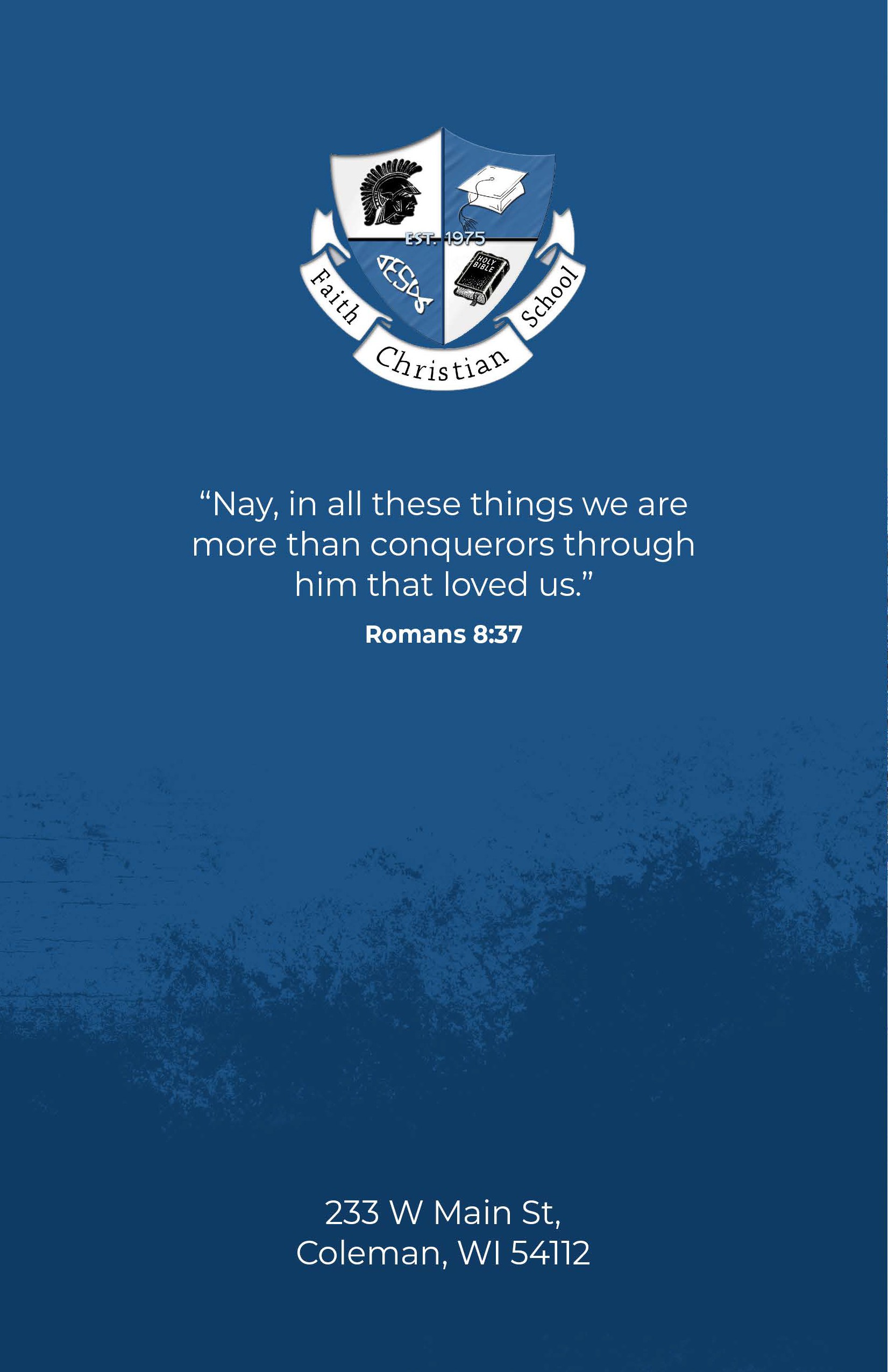 K4-12th GradePart-Time1 Child$4,995$350 per course2 Children$9,795(Max of 3 classes)Additional Children$1,000 per childA+ = 100B+ = 89-88C+ = 79-78D+ = 69-68F = 59-0A   = 99-93B   = 87-83C   = 77-73D   = 67-63A-  = 92-90B-  = 82-80C-  = 72-70D-  = 62-60